超声诊断仪（ARIETTA 60）维修服务   预算5.5万元服务期、保修设备、保修范围（如下表所示）：二、服务内容及要求1、投标人必须是在中华人民共和国国内注册的独立法人资质。2、投标人具备维护、保养、维修设备的能力和资质，提供相应服务文件证明。3、投标人在省内常驻投标产品服务工程师≥ 3 名。4、保修期≥6个月。5、服务时间≤48小时解决故障。使用科室设备名称故障数量维修服务范围越秀生殖科超声诊断仪（ARIETTA 60，2017年购入）机器使用过程中经常报错（见图），显示Invalid probe HARDWARE ERROR  TPCOMMAND Time out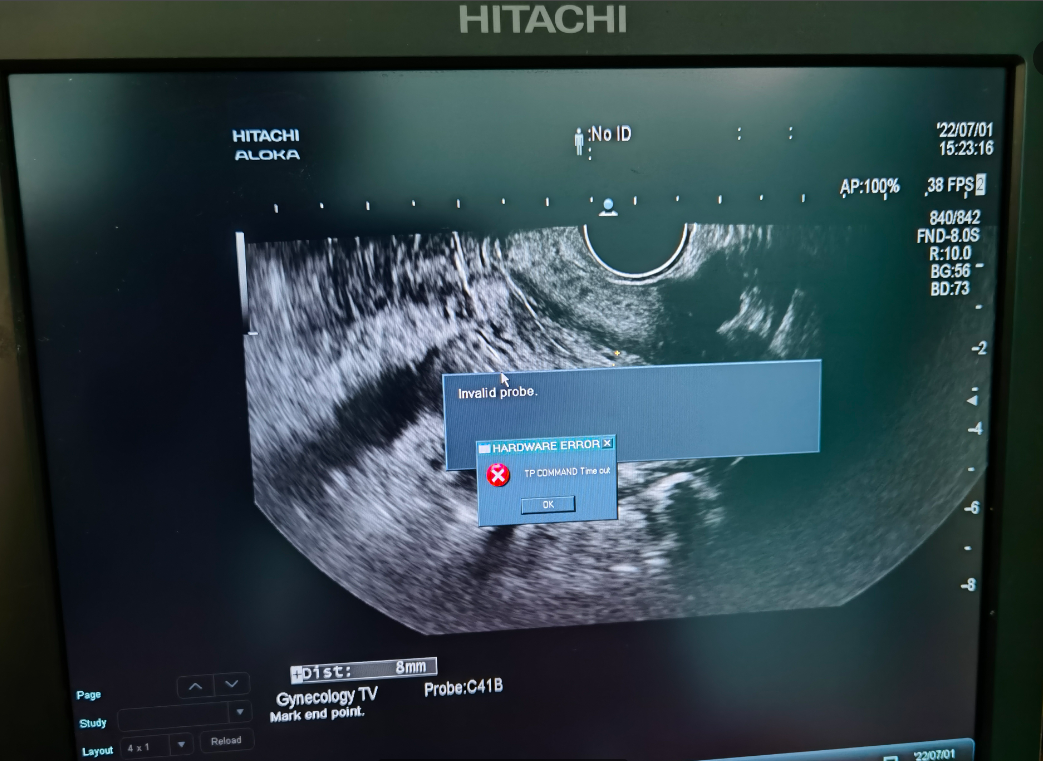 1台更换CELL板，使机器恢复正常使用